FORM  4  BIOLOGYMID TERM 1 2021NAME                                                                                 ADM.                           CLASSName the hormone which controls moulting in insects. 	1mrkb) what is the importance of moulting in insects. 	        1mrk		 (a) Give two functions of the kidney	    2mrks (b) Name two substances that are not found in urine of a healthy person	2mrksName two diseases that affect the kidney	          2mrks	The diagram below represents a growth pattern of arthropods. 				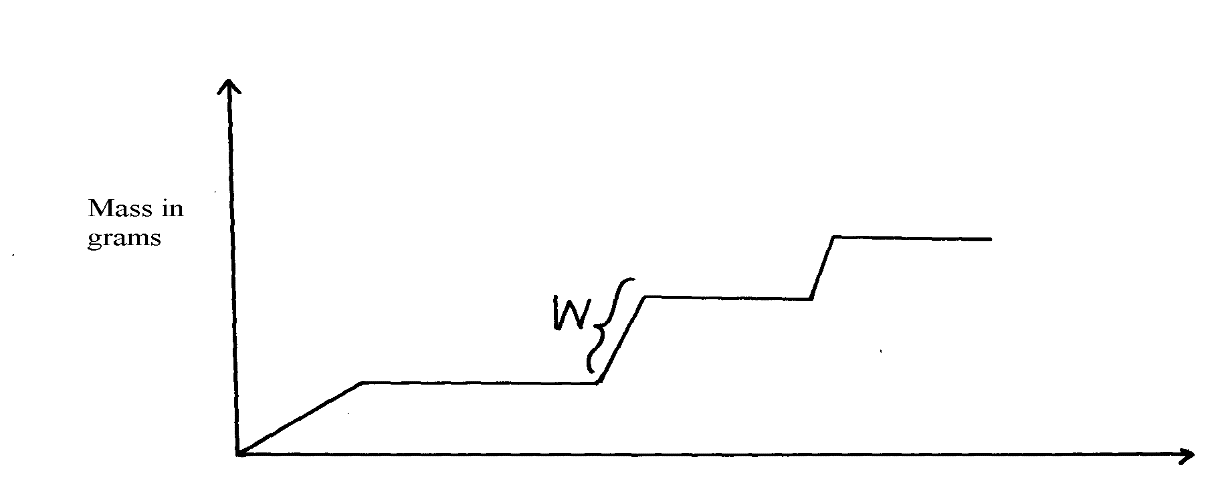 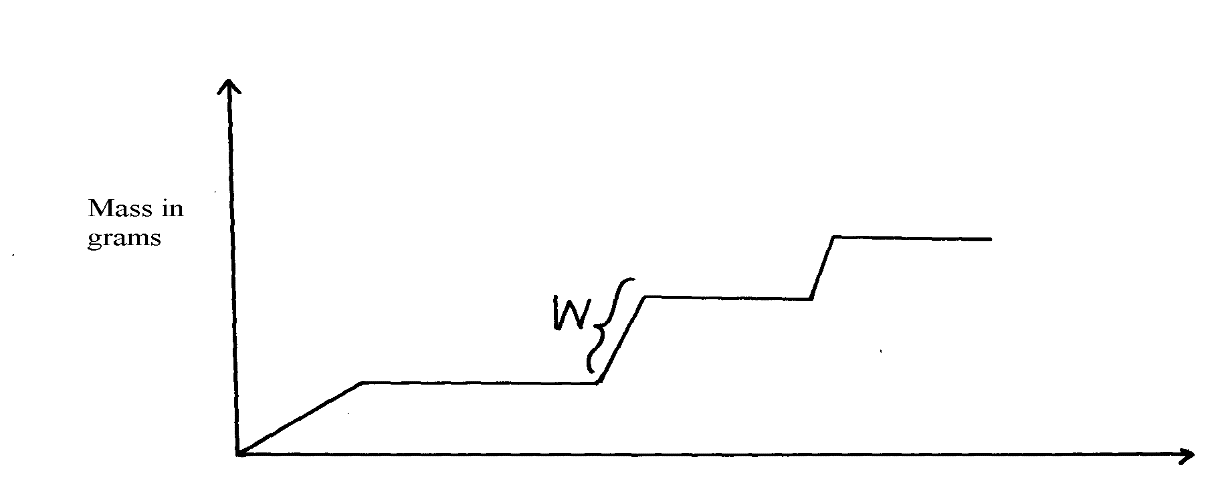 (a) Name the type of growth pattern represented on the graph							1mrk		(b)Identify the process represented by X.           1MRK			;(c) Which hormone is responsible for process at X in 15 (b) above?	1mrkDistinguish between primary growth and secondary growth in a flowering plant	4MRKSWhat is the role of the following to a germinating seed:     (i) Oxygen		1mrk			(ii)Cotyledons	1mrkGive three applications of plant growth hormones in agriculture        3mrksState two functions of calcium in the human body       2mrksThe diagram below represents a stage during the process of germination.			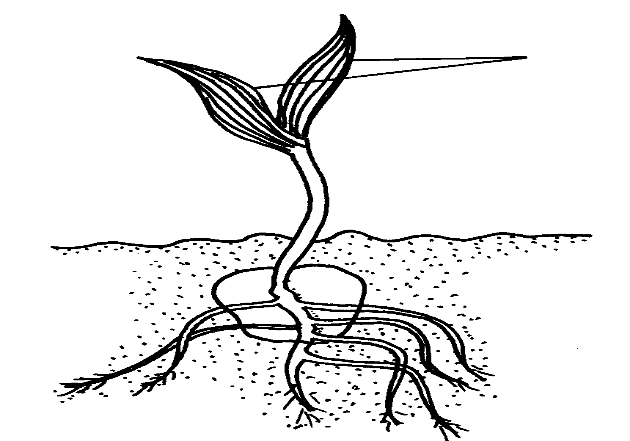 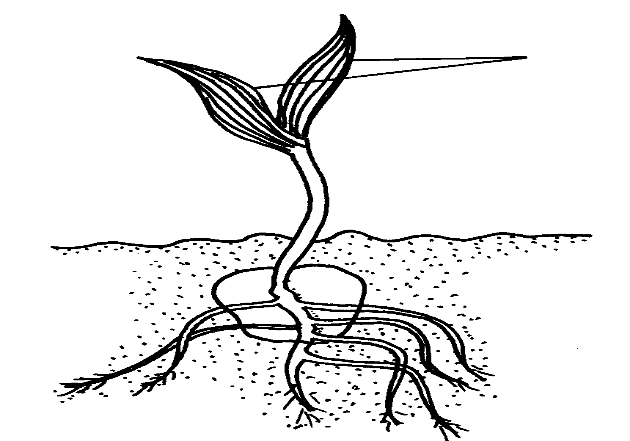 Name the type of germination illustrated in the diagram.            1mrkGive a reason for your answer in (a) (i) above.            1mrk(b) Give two functions of the part labelled X                 2mrks  	 Differentiate between        I)Dorminant and recessive gene.   2 mrks      ii) Homozygous and homozygote.   2mrksState the role of the following during germination: 	 2MRKS					 oxygen       enzyme	Part of one strand of a DNA molecule was found to have the following base sequence. 	G – T – C – A – G – TWhat is the sequence on m-RNA strand copied from this DNA  portion?    State two roles of DNA molecule.                                    2mrksState three ways by which plants compensate for lack of ability to move from one place to another.	                                                                                          3mrksA student mixed a sample of urine from a person with Benedict’s solution and heated, the colour changed to orange.a)What was present in the urine sample?	                                 1mrk	b)What did the student conclude on the health status of the person?                               1mrk  c)Which organ in the person may not be functioning properly		1mrkDifferentiate between continuous and discontinuous variations	                            2mrksMembers of the same species of organism tend to differ due to variation. State three causes of variation in organisms                                                  3mrksHow is the placenta adapted to its functions? 	                       4mrks